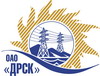 Открытое Акционерное Общество«Дальневосточная распределительная сетевая  компания»Протокол заседания Закупочной комиссии по вскрытию поступивших конвертовг. БлаговещенскСпособ и предмет закупки: Закрытый электронный запрос цен на право заключения Договора на выполнение работ: лот 43 – «Выполнение мероприятий по технологическому присоединению заявителей к сетям 0,4-10 кВ на территории СП ЮЭС филиала "ПЭС" Шкотовский район с. Многоудобное, д. Новая Москва, с. Центральное» для нужд филиала ОАО «ДРСК» «Приморские электрические сети». Закупка проводится согласно ГКПЗ 2014 г. раздела  2.1.1 «Услуги КС»  № 57 лот 43  на основании указания ОАО «ДРСК» от  01.10.2014 г. № 252.Плановая стоимость закупки:   981 040,00 руб. без учета НДСПРИСУТСТВОВАЛИ: члены постоянно действующей Закупочной комиссии 2 уровня ОАО «ДРСК». Информация о результатах вскрытия конвертов:В адрес Организатора закупки не поступило ни одного Предложения на участие в закупке.Вскрытие конвертов было осуществлено в электронном сейфе организатора запроса предложений на Торговой площадке Системы www.b2b-energo.ru автоматически.Дата и время начала процедуры вскрытия конвертов с предложениями участников: 10:00 (время местное) 09.10.2014Место проведения процедуры вскрытия конвертов с предложениями участников: Торговая площадка Системы www.b2b-energo.ru.РЕШИЛИ:Утвердить заседания Закупочной комиссии по вскрытию поступивших на закрытый запрос цен конвертов.Ответственный секретарь Закупочной комиссии 2 уровня ОАО «ДРСК»	О.А. МоторинаТехнический секретарь Закупочной комиссии 2 уровня ОАО «ДРСК»                                                Т.В. Коротаева№620-3/УКС-В09.10.2014